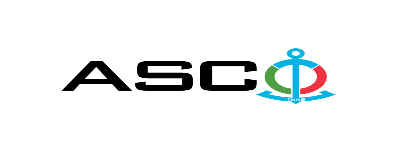 “AZƏRBAYCAN XƏZƏR DƏNİZ GƏMİÇİLİYİ” QAPALI SƏHMDAR CƏMİYYƏTİNİN№AM-025/2021 nömrəli 08.06.2021-ci il tarixində Proqram Təminatlarının İdarəolunması (Software Asset Management - SAM) üzrə audit xidmətlərinin satınalınması məqsədilə keçirdiyiAÇIQ MÜSABİQƏNİN QALİBİ HAQQINDA BİLDİRİŞ                                                              “AXDG” QSC-nin Satınalmalar KomitəsiSatınalma müqaviləsinin predmetiProqram Təminatlarının İdarəolunması (Software Asset Management - SAM) üzrə audit xidmətlərinin satınalınmasıQalib gəlmiş şirkətin (və ya fiziki şəxsin) adıMONT MMCMüqavilənin qiyməti10 215 AZNMalların tədarük şərtləri (İncotresm-2010) və müddəti                                     DDP Bakıİş və ya xidmətlərin yerinə yetirilməsi müddəti10 GÜN ƏRZİNDƏ